ΕΛΛΗΝΙΚΗ ΔΗΜΟΚΡΑΤΙΑ                              Κομοτηνή, 9 Απριλίου 2021  ΔΗΜΟΣ ΚΟΜΟΤΗΝΗΣΔιεύθυνση: Πλ. Γ.Βιζυηνού 1 ΚΟΜΟΤΗΝΗ, 69133Τηλ. 2531352419  Fax: 2531352490Ε-mail:grtypoukomotinis@gmail.com ΔΕΛΤΙΟ ΤΥΠΟΥΔιανομή προϊόντων ΤΕΒΑ 13- 15 Απριλίου  Ο Δήμος Κομοτηνής ως επικεφαλής εταίρος της Κοινωνικής Σύμπραξης ΠΕ Ροδόπης ενημερώνει τους ωφελούμενους του προγράμματος ΕΕΕ (Ελάχιστο Εγγυημένο Εισόδημα), οι οποίοι έχουν δηλώσει  ότι επιθυμούν να συμμετέχουν και στο πρόγραμμα ΤΕΒΑ, ότι από την Τρίτη 13 έως και την Πέμπτη 15 Απριλίου θα πραγματοποιηθεί διανομή προϊόντων στους ωφελούμενους του Επιχειρησιακού Προγράμματος Επισιτιστικής και Βασικής Υλικής Συνδρομής για το Ταμείο Ευρωπαϊκής Βοήθειας (ΤΕΒΑ/FEAD). Οι δικαιούχοι θα παραλαμβάνουν: πορτοκάλια, μήλα, κρεμμύδια, πατάτες, λεμόνια, ελαιόλαδο, νωπό προϊόν (κοτόπουλο), βρεφικά είδη (πάνες, κρέμες, γάλα σκόνη, μωρομάντηλα) καθώς επίσης μαρμελάδα και ηλιέλαιο.Το σημείο διανομής είναι: το Πολυλειτουργικό Κέντρο (Γρ. Μαρασλή 1) και οι ωφελούμενοι θα εξυπηρετούνται αποκλειστικά την ημέρα για την οποία έχουν ειδοποιηθεί να προσέλθουν. Για τα άτομα που ανήκουν σε ευπαθή ομάδα ή είναι ηλικιωμένοι τα προϊόντα θα διανεμηθούν κατ’ οίκoν.  Οι ωφελούμενοι του Δήμου Μαρωνείας – Σαπών και Αρριανών θα ενημερωθούν με αντίστοιχο Δελτίο Τύπου του Δήμου τους. Οι δικαιούχοι κατά την προσέλευση είναι αναγκαίο να προσκομίζουν:α) Δελτίο Ταυτότητας καιβ) Αίτηση Ελάχιστου Εγγυημένου Εισοδήματος (ΚΕΑ) ΠΡΟΣΟΧΗ: Αν ο ωφελούμενος δεν δύναται να προσέλθει αυτοπροσώπως στο σημείο διανομής, τα προϊόντα μπορούν να παραλαμβάνονται από τρίτο άτομο που θα φέρει Υπεύθυνη Δήλωση του Νόμου 1599/86.Για την προστασία της υγείας και την ασφάλεια όλων, συστήνεται η χρήση μάσκας, η τήρηση αποστάσεων και η υγιεινή των χεριών.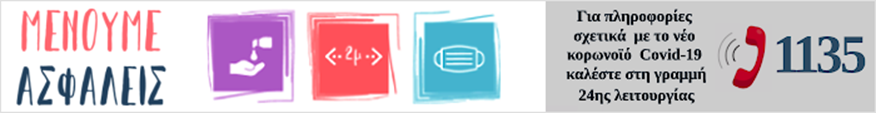 